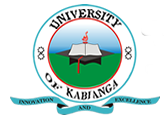 UNIVERSITY OF KABIANGAUNIVERSITY EXAMINATIONS2017/2018 ACADEMIC YEARSECOND YEAR FIRST SEMESTER EXAMINATIONFOR THE DEGREE OF BACHELOR OF BUSINESS MANAGEMENTCOURSE CODE: BBM 203RCOURSE TITLE: HUMAN RESOURCE MANAGEMENTDATE: 29TH JANUARY, 2018TIME: 2.00 PM- 5.00 PMINSTRUCTIONS: ANSWER QUESTION ONE AND ANY OTHER THREE QUESTIONS IN SECTION B.SECTION A (Compulsory) QUESTION ONEa) Define the following terms:i) Human Resource Management. (1 marks)ii) Human Resource Policies. (1 marks)b) Discuss any five discrimination allegations that a human resource manager may handle. (5 marks)c) Explain the soft and hard Human Resource Management Models. (10 marks)d) Draw a Human Resource organization chart of a medium sized corporation. (8 marks)SECTION B.QUESTION TWODiscuss the functions of Human Resource Management. (15 marks)QUESTION THREEa) Describe any five Human Resource manager's competencies. (8 marks)b) Discuss the purpose of policies in an organization. (7 marks)QUESTION FOURa) Describe eight approaches used by employers in an organization. (8 marks)b) Explain any four grounds for dismissal of a worker. (7 marks)QUESTION FIVEElaborate on the following:i) Green HRM. (5 marks)ii) Training techniques. (5 marks)iii) Five qualities of a good HR. Professional. (5 marks)